Состав волонтерского отряда «Факел»Асхабова Аида Магомедрасуловна Адамов Магомед Шамилевич Магомедова Сакинат АлиевнаМагомедов Муса АбдурагимовичГалимов Ильяс Хизригаджиевич Рамазанова Луиза Магомедовна Капиева Рукият СулеймановнаГаджиева Нурият ГаджиевнаБагаматова Кавсарат Арсеновна10. Багандова Джамиля Магомедовна11. Бибулатова Раисат Исламовна12. Омарова Марина Камалудиновна13. Магомедов Касум Заурович14. Маммиев Абдулла Абдуллаевич15. Абдулмеджидов Паша Багаудинович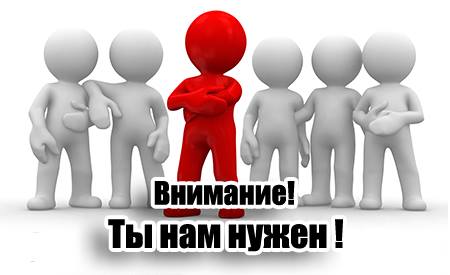          Заповеди волонтераНайди того, кто нуждается в твоей поддержке, помоги, защити его.Раскрой себя в любой полезной для окружающих и тебя самого деятельности.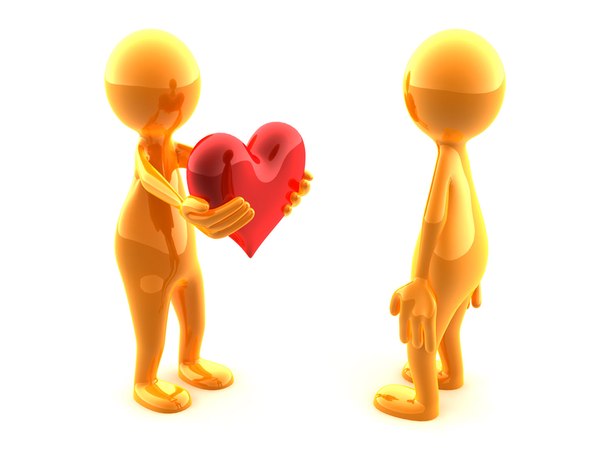 Помни, что твоя сила и твоя ценность – в твоем здоровье.Оценивай себя и своих товарищей не по словам, а по реальным отношениям и поступкам.Ведущие принципы деятельности отрядаДобровольность – никто не может быть принужден действовать в качестве добровольца, добровольцы действуют только по доброй воле.Безвозмездность – труд добровольцев не оплачивается, добровольцы оказывают безвозмездную помощь и осуществляют безвозмездную работу.Ответственность – добровольцы, взявшие на себя ту или иную работу – принимают на себя личную ответственность за ее качественное выполнение и доведение до конца.Уважение – добровольцы уважают достоинство, особенности и культуру всех людей.Равенство – добровольцы признают равные возможности участия каждого в коллективной деятельности.